Pokud se nedaří soubory rozbalit integrovaným ZIPem ve Windows, lze použít alternativu, program 7-Zip. Postup:Stáhnout a nainstalovat program 7-Zip. Jedná se o freeware. Je dostupný z adresy www.7-zip.orgZ portálu zakazky.spravazeleznic.cz stáhnout všech 11 souborů a uložit v počítači tak, aby bylo všech 11 ve stejné složce.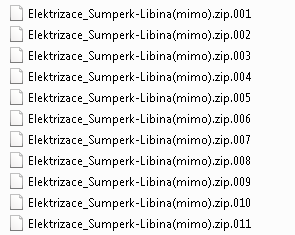 Pravým tlačítkem myši kliknout na soubor s příponou 001 a z menu programu 7-Zip vybrat volbu „Rozbalit do „Elektrizace_Sumperk-Libina(mimo)\“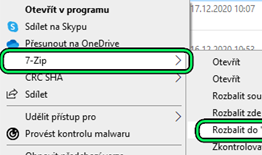 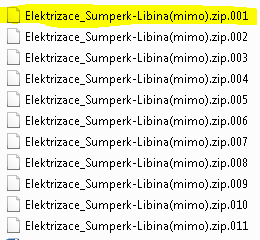 Proběhne rozbalení archivu. Ve stejné složce se pak automaticky vytvoří složka s názvem „Elektrizace_Sumperk-Libina(mimo)\“, ve které najdete požadované dokumenty.